Тема «В музее»Задачи:образовательные: закрепить умение считать в пределах 10,определять предшествующие и последующие числа, продолжать учить детей решать примеры и  простые арифметические задачи, понимать отличие задачи от рассказа, , воспринимать информацию на слух, ориентироваться на листе клетчатой бумаги, познакомить с денежными знакамивоспитательные: формировать представления о малой родине, воспитывать желание работать в коллективеразвивающие: развивать у детей интерес к самостоятельному решению познавательных и логических задач, развивать мышление, внимание, мелкую моторику, развивать интерес к Родине, любознательность.Оборудование: демонстрационный материал: презентация о Марксовском музее, плакат с примерами, разрезные цифры и знаки, изображение денежных знаков и герба города Марксараздаточный материал на каждого ребенка: тетрадь, простой карандаш,  цифрыЯ приглашаю вас сегодня посетить Марксовский краеведческий музей.(слайд 1) Музей располагается в отдельном двухэтажном кирпичном особняке, построенном в начале ХХ века. Именно в этом здании с 1919 г. находился первый национальный государственный музей Республики немцев Поволжья. Он находится на улице Кирова (слайд 2)В настоящее время собрание музея насчитывает более 6 тысяч единиц храненияЯ приглашаю вас сегодня посетить Марксовский краеведческий музей.(слайд 1) Музей располагается в отдельном двухэтажном кирпичном особняке, построенном в начале ХХ века. Именно в этом здании с 1919 г. находился первый национальный государственный музей Республики немцев Поволжья. Он находится на улице Кирова (слайд 2)В настоящее время собрание музея насчитывает более 6 тысяч единиц храненияЯ приглашаю вас сегодня посетить Марксовский краеведческий музей.(слайд 1) Музей располагается в отдельном двухэтажном кирпичном особняке, построенном в начале ХХ века. Именно в этом здании с 1919 г. находился первый национальный государственный музей Республики немцев Поволжья. Он находится на улице Кирова (слайд 2)В настоящее время собрание музея насчитывает более 6 тысяч единиц хранения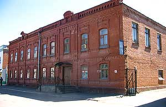 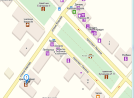 Счет порядковый и количественныйЯ буду рассказывать о музее, а вы считайте сколько залов в музее. Особую ценность имеет коллекция предметов этнографии позволяющая широко представить занятия, промыслы, ремесла и различные стороны быта Екатериненштадта (Баронска) Это залы, в которых представлены плотницкие, столярные, кузнечные инструменты, одежда и уникальная коллекция мебели, изготовленная екатериненштадскими умельцами .  Еще есть залы, рассказывающие о создании первого трактора, и военных годах нашего города В музее также работает постоянная выставка «Флора и фауна Марксовского района». В выставочном зале представляют свои работы наши сегодняшние умельцы и художники. Есть зал рассказывающий об истории спорта нашего района.(слайды презентации)Сколько залов музея я перечислила? (покажите цифрой) Какое число предшествует числу8? (покажите цифрой)Какое число следует за ним?Счет порядковый и количественныйЯ буду рассказывать о музее, а вы считайте сколько залов в музее. Особую ценность имеет коллекция предметов этнографии позволяющая широко представить занятия, промыслы, ремесла и различные стороны быта Екатериненштадта (Баронска) Это залы, в которых представлены плотницкие, столярные, кузнечные инструменты, одежда и уникальная коллекция мебели, изготовленная екатериненштадскими умельцами .  Еще есть залы, рассказывающие о создании первого трактора, и военных годах нашего города В музее также работает постоянная выставка «Флора и фауна Марксовского района». В выставочном зале представляют свои работы наши сегодняшние умельцы и художники. Есть зал рассказывающий об истории спорта нашего района.(слайды презентации)Сколько залов музея я перечислила? (покажите цифрой) Какое число предшествует числу8? (покажите цифрой)Какое число следует за ним?Счет порядковый и количественныйЯ буду рассказывать о музее, а вы считайте сколько залов в музее. Особую ценность имеет коллекция предметов этнографии позволяющая широко представить занятия, промыслы, ремесла и различные стороны быта Екатериненштадта (Баронска) Это залы, в которых представлены плотницкие, столярные, кузнечные инструменты, одежда и уникальная коллекция мебели, изготовленная екатериненштадскими умельцами .  Еще есть залы, рассказывающие о создании первого трактора, и военных годах нашего города В музее также работает постоянная выставка «Флора и фауна Марксовского района». В выставочном зале представляют свои работы наши сегодняшние умельцы и художники. Есть зал рассказывающий об истории спорта нашего района.(слайды презентации)Сколько залов музея я перечислила? (покажите цифрой) Какое число предшествует числу8? (покажите цифрой)Какое число следует за ним?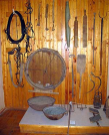 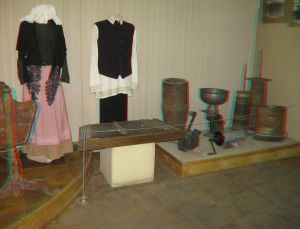 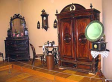 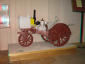 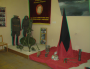 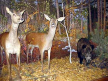 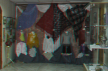 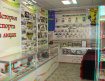 Решение примеровА хотите попасть в музей?Тогда необходимо найти к какой двери подходит ключ, и открыть эту заветную дверь.Решение примеровА хотите попасть в музей?Тогда необходимо найти к какой двери подходит ключ, и открыть эту заветную дверь.Решение примеровА хотите попасть в музей?Тогда необходимо найти к какой двери подходит ключ, и открыть эту заветную дверь.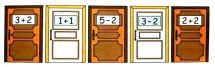 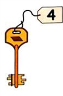 Решение задачиВот и попали мы в музей. И первый зал, который мы осмотрим – зал, представляющий промыслы, ремесла и различные стороны быта Екатериненштадта.В этом зале представлено 6 экспонатов мебели и 3 вида одежды. Сколько всего экспонатов представлено в этом зале? (работа с задачей)Молодцы!Решение задачиВот и попали мы в музей. И первый зал, который мы осмотрим – зал, представляющий промыслы, ремесла и различные стороны быта Екатериненштадта.В этом зале представлено 6 экспонатов мебели и 3 вида одежды. Сколько всего экспонатов представлено в этом зале? (работа с задачей)Молодцы!Решение задачиВот и попали мы в музей. И первый зал, который мы осмотрим – зал, представляющий промыслы, ремесла и различные стороны быта Екатериненштадта.В этом зале представлено 6 экспонатов мебели и 3 вида одежды. Сколько всего экспонатов представлено в этом зале? (работа с задачей)Молодцы!Решение задачиВот и попали мы в музей. И первый зал, который мы осмотрим – зал, представляющий промыслы, ремесла и различные стороны быта Екатериненштадта.В этом зале представлено 6 экспонатов мебели и 3 вида одежды. Сколько всего экспонатов представлено в этом зале? (работа с задачей)Молодцы!Физминутка.А теперь перейдем в зал, рассказывающий о спорте, и проведем в нем физминутку.Раз - руки вверх махнулиИ при том вздохнулиДва - три нагнулись.пол досталиА четыре - прямо встали и сначала повторяем.Воздух сильно мы вдыхаемПри наклонах выдох дружный Но колени гнуть не нужно.Чтобы руки не устали,Мы на пояс их поставим.Прыгаем как мячикиДевочки и мальчикиВоздух сильно мы вдыхаемПри наклонах выдох дружный Но колени гнуть не нужно.Чтобы руки не устали,Мы на пояс их поставим.Прыгаем как мячикиДевочки и мальчикиВоздух сильно мы вдыхаемПри наклонах выдох дружный Но колени гнуть не нужно.Чтобы руки не устали,Мы на пояс их поставим.Прыгаем как мячикиДевочки и мальчикиГрафический диктантА теперь посетим зал, где представлены флора и фауна Марксовского района. Здесь мы можем увидеть много животных и растений. Но об одном животном нам обязательно расскажут отдельно. Давайте его нарисуемКто это? И почему же его так выделяют? (он на гербе нашего города).Графический диктантА теперь посетим зал, где представлены флора и фауна Марксовского района. Здесь мы можем увидеть много животных и растений. Но об одном животном нам обязательно расскажут отдельно. Давайте его нарисуемКто это? И почему же его так выделяют? (он на гербе нашего города).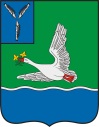 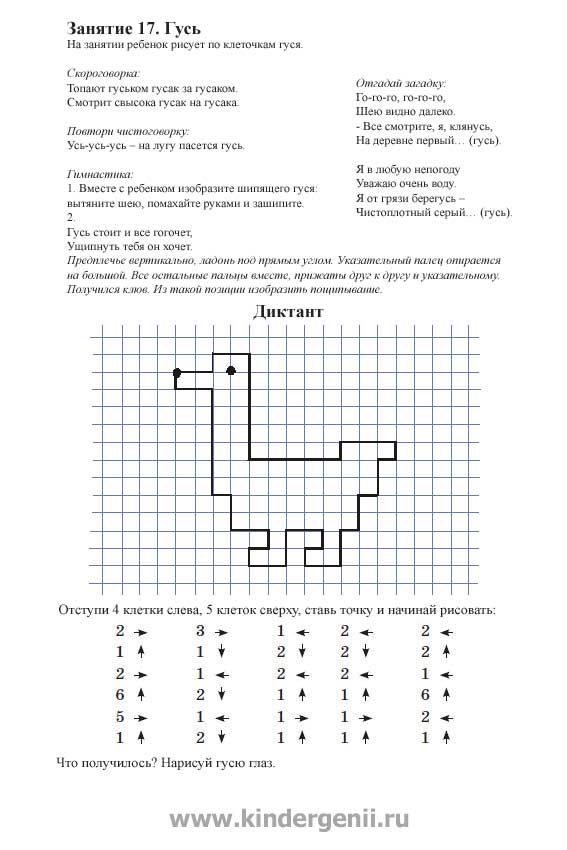 Знакомство с денежными единицами.Понравилось вам в музее? Там многое можно увидеть. Попросите пап и мам сходить с вами в музей.Для того, чтобы музей развивался за посещение музея взимается плата. А знаете ли вы чем платят? Деньги бывают металлическими – их называют монетами (рассмотреть) и бумажными – их называют банкнотами.(рассмотреть презентацию)Как же заплатить за посещение музея?Знакомство с денежными единицами.Понравилось вам в музее? Там многое можно увидеть. Попросите пап и мам сходить с вами в музей.Для того, чтобы музей развивался за посещение музея взимается плата. А знаете ли вы чем платят? Деньги бывают металлическими – их называют монетами (рассмотреть) и бумажными – их называют банкнотами.(рассмотреть презентацию)Как же заплатить за посещение музея?Знакомство с денежными единицами.Понравилось вам в музее? Там многое можно увидеть. Попросите пап и мам сходить с вами в музей.Для того, чтобы музей развивался за посещение музея взимается плата. А знаете ли вы чем платят? Деньги бывают металлическими – их называют монетами (рассмотреть) и бумажными – их называют банкнотами.(рассмотреть презентацию)Как же заплатить за посещение музея?Знакомство с денежными единицами.Понравилось вам в музее? Там многое можно увидеть. Попросите пап и мам сходить с вами в музей.Для того, чтобы музей развивался за посещение музея взимается плата. А знаете ли вы чем платят? Деньги бывают металлическими – их называют монетами (рассмотреть) и бумажными – их называют банкнотами.(рассмотреть презентацию)Как же заплатить за посещение музея?Подведение итоговПодведение итоговПодведение итогов